BIOGRAPHY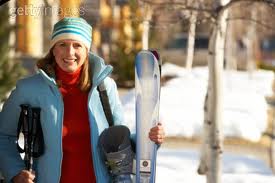 Vanessa ForbesFormer Canadian Olympian sets sights on new competitionWhether in sport or business, Vanessa Forbes has a history of performing at the highest level. The former Canadian silver medallist brings her winning ways to the International Food Products Corp. - Canada as its new vice-president, public relations. Forbes joined the organization in early January.“Vanessa’s accomplishments are of the highest calibre,” said Tyler David MacKenzie, president, IFPC – Canada. “As an Olympic medallist she persevered to make her country proud. We know she will bring that same drive and desire to her position with IFPC – Canada.”  “I’ve long admired the work done by IFPC,” said Forbes. “To be a part of its impressive Canadian operation as it embarks on its sponsorship of Olympic athletes—this is the opportunity of a lifetime.”	     		(MORE)				Biography – Page 2Forbes’ extensive résumé presents an impressive career. With nearly 15 years experience working in corporate communications and public relations, she has held managerial positions at Nestle, Superior Foods and First National Bank. Forbes is a member of the International Association of Business Communicators and the Canadian Public Relations Society, and won the 2009 IABC Gold Quill award for excellence in communication management. She holds a BA in political science from the University of Toronto and an MBA from the University of British Columbia.When not in the office, Forbes continues to enjoy skiing as a member of the Osler Ski Club. She is a board member of both the Canadian Cancer Society and Royal Ontario Museum, and still finds time to volunteer as a basketball coach at her local YMCA. Forbes lives in Toronto with her husband David and their two daughters. -30-